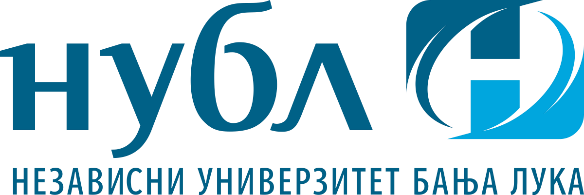 НЕЗАВИСНИ УНИВЕРЗИТЕТ БАЊА ЛУКА ПЕДАГОШКИ ФАКУЛТЕТ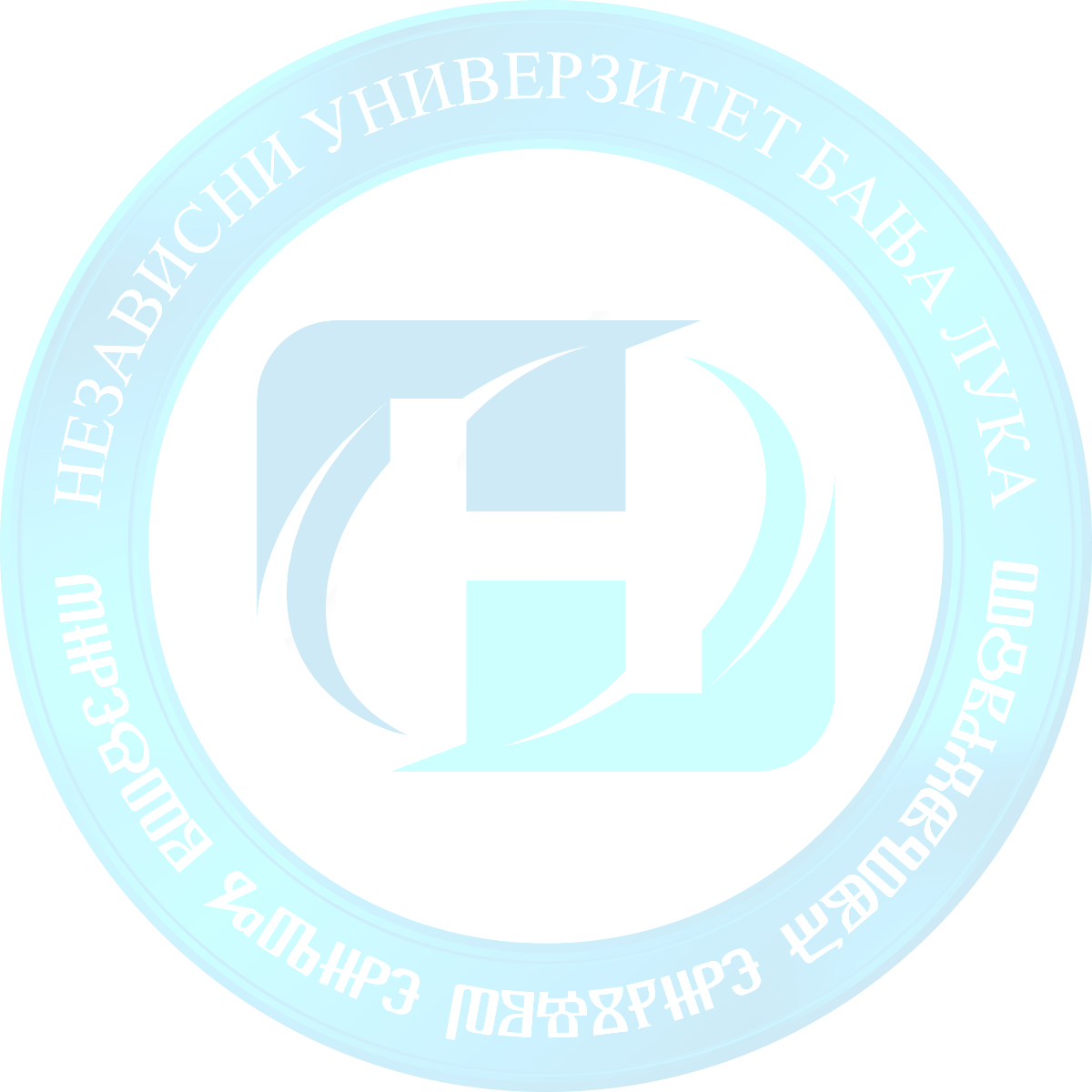 СТУДИЈСКИ ПРОГРАМ: ПРЕДШКОЛСКО ВАСПИТАЊЕ (2.ЦИКЛУС)Н А С Т А В Н И	П Л А Нод академске 2008/2009Студијски програм предшколско васпитање, своју мисију реализује наставним и научним, образовним и стручним радом и истраживањима. Мисија студијског програма је да шири, унапређује и промовише знање и учење, да представља интелектуални изазов, мотивише креативност и подржи жељу за усавршавањем и стицањем знања у циљу конкретног и мјерљивог друштвено-економског развоја и повећања укупног фундуса знања у најширем контексту, за добробит цјелокупног друштва, односно човјечанства.	У циљу остварења своје мисије:Пренос знања из општеобразовних дисциплина,Оспособљавање студената за рад са дјецом предшколског узраста,Оспособљавање студената за рад са дјецом, коју ће мотивисати за даљи образовни рад и дати свој допринос у креирању њихове личности,његује и константно унапређује истраживачки рад у друштвеним наукама, одржава висок ниво и флексибилност основних студија по међународним стандардима, које ће пратити европске трендове и иницијативе и промовисати мултидисциплинарност, узимајући у обзир потребе друштва за кадровима одређених профила.Наставни план мастер студијског програма предшколског васпитања заснован је на научном знању, умјетничком стваралаштву и педагошком искуству. Студенти треба да стекну знање које је усклађено са знањем које се стиче на сродним факултетима у Европи и региону, уважавајући културне особености и традицију у образовању наставника.	Знања и способности које студент добије приликом студирања треба да буду у пуној сагласности са позивом који врши и улогом коју учитељ има у друштву. У Наставном плану направљен је склад неопходних дисциплина: дидактичко-методичких, педагошко-психолошких, школских и општеобразовних предмета, као и наставне праксе која је добила посебан значај.I СВРХА СТУДИЈСКОГ ПРОГРАМАМастер академске студије Студијског програма Предшколског васпитања трају двије школске године, односно четири семестра, са укупно 120 ЕСПБ бодова, 30 ЕСПБ бодова по семестру. Модел студијског програма је 3+2.  Сврха студијског програма је стицање професионалних компентенција потребних за рад са дјецом у предшколском узрасту. Ширина познавања рада са дјецом даје образовање високог квалитета. Знање студената ће бити додатно повећано практичним радом током трајања образовног процеса. Специфичност учења одређује се у оквиру програма рада сваког наставног предмета. Студенти II циклуса би били оспособљени за наставак студија на III циклусу, што је такође сврха овог студијског програма.II ЦИЉЕВИ СТУДИЈСКОГ ПРОГРАМА Да оспособи студента за посебне области рада са дјецом у предшколском узрасту, и да их спреми за упис на докторске студије. Циљ реализације студијског програма можемо раздвојити у двије категорије, које заједно дају квалитет високог образовања на Независном универзитету Бања Лука. Квалитет студијског програма остварује се спојем стручних и општих образовних компоненти.Циљ стручног усавршавања је:Пренос знања из предшколских образовних дисциплина,Оспособљавање студената за рад са дјецом предшколског узраста,Оспособљавање студената за рад са дјецом, коју ће мотивисати за даљи образовни рад и дати свој допринос у креирању њихове личности.Циљ општеобразовних компоненти студијског програма је:Стицање комуникационих вјештина,Разумијевање научног метода,Етичко размишљање и развој система вриједности као колективне обавезе,Развој свијести о значају међуљудских односа уз уважавање и разумијевање различитости.III КОМПЕТЕНЦИЈЕ СТУДЕНАТАПрограм сврсисходно прати савремене трендове у образовању, који се профилишу од стране ресорног министарства, уз пуно прагматично уважавање захтјева Болоњске декларације, са циљем достизања модерног, квалитетног, ефикасног, ефективног и, на крају, флексибилног образовног процеса.Реализацијом овог програма студенти би стекли општа и посебна знања и вјештине. Циљ је да се оспособе студенти за посебне области рада са дјецом у предшколском узрасту. Од општих знања и вјештина студенти би овладали комуникацијским вјештинама, стекли би широку лепезу знања из свих кључних области потребних за ефикасан рад са дјецом у предшколском раду. Специфичност учења одређује се у оквиру програма рада сваког наставног предмета. Реализацијом овог студијског програма студенти ће стећи знања и вјештине: вјештине иновативних активности, способности за креативни индивидуални и групни рад, презентационе мултимедијалне вјештине.Резултат учења: Завршетком другог циклуса студија, студенти ће стећи широку лепезу знања из свих кључних области потребних за ефикасан рад са дјецом у предшколском раду. Специфичност учења одређује се у оквиру програма рада сваког наставног предмета.	СТУДИЈСКИ ПРОГРАМ ПРЕДШКОЛСКО ВАСПИТАЊЕ – ДРУГИ ЦИКЛУСI година – I семестар* Избор предмета је везан за методику из које се изабере завршни мастер радШифра предметаПредметИзборностПредавањаВјежбеЕЦТСЕЦТСМПВ-01Развој и евалуација курикулумаО3266МПВ-02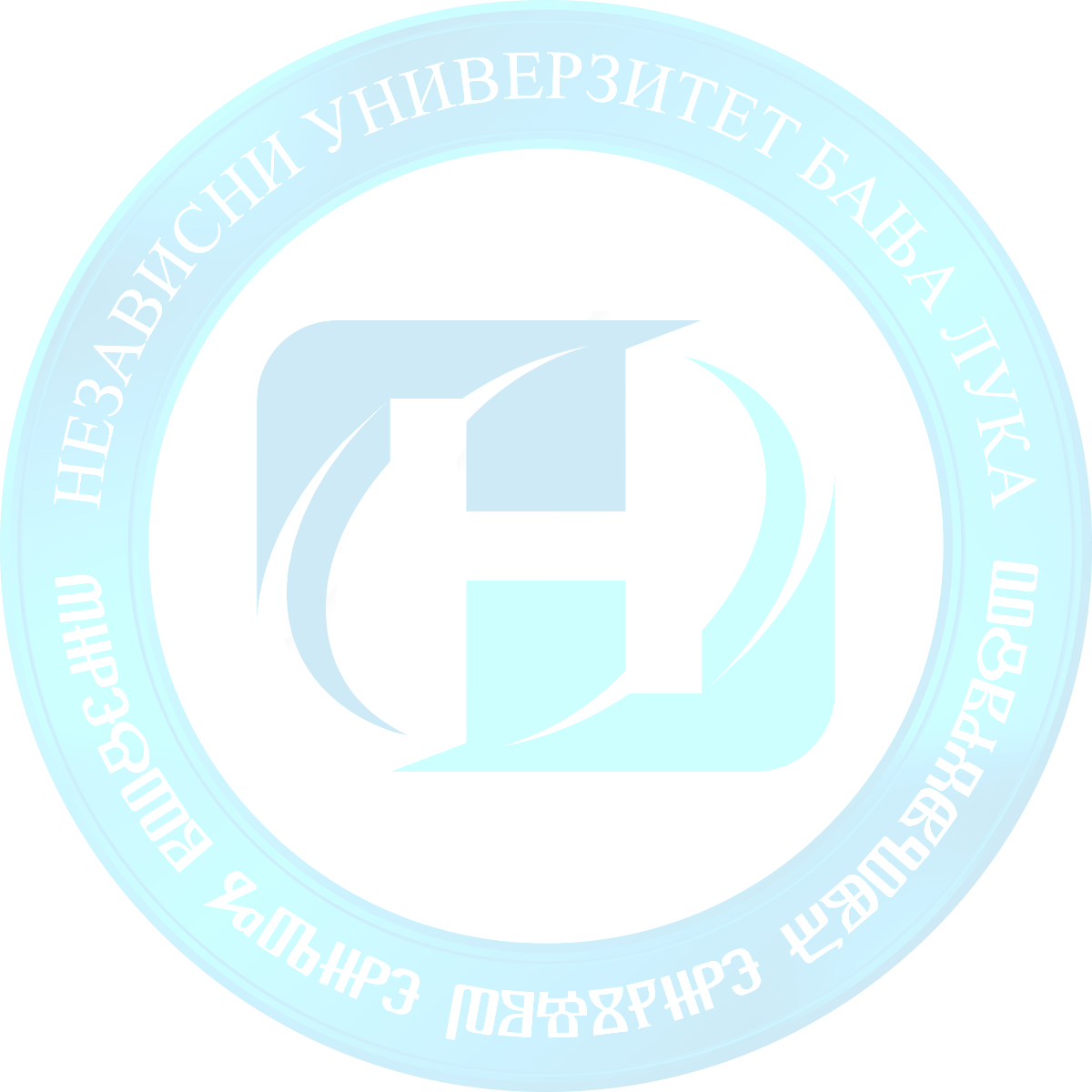 Академско писањеО2266МПВ-03Менаџмент предшколских установаО2277МПВ-04Образовна технологијаО2277МПВ-05Страни језикО2244УКУПНО11103030I година – II семестарI година – II семестарI година – II семестарI година – II семестарI година – II семестарI година – II семестарШифра предметаПредметИзборностПредавањаВјежбеЕЦТСЕЦТСМПВ-06Савремено дидактичко-методички токови предшколског васпитањаО2299МПВ-07Методика наставе ликовне културеО2244МПВ-08Методика наставе физичког васпитањаО2244МПВ-09Методика наставе музичке културеО2244МПВ-10Методичка праксаО3399УКУПНО11113030II година – III семестарII година – III семестарII година – III семестарII година – III семестарII година – III семестарII година – III семестарШифра предметаПредметИзборностПредавањаВјежбеЕЦТСЕЦТСМПВ-11Методика развоја говораО3166МПВ-12Методика развоја елементарних математичких појмоваО3166МПВ-13Методика упознавања околинеО3166МПВ-14Методичка праксаО441212УКУПНО1373030II година – IV семестарII година – IV семестарII година – IV семестарII година – IV семестарII година – IV семестарII година – IV семестарШифра предметаПредметИзборностПредавањаВјежбеЕЦТСЕЦТСМПВ-15Изборни предмет 1*И2255МПВ-16Изборни предмет 2*И2255МПВ-17Завршни мастер радО442020УКУПНО883030